ДЕВЯТОЕ ЗАСЕДАНИЕ СОБРАНИЯ ДЕПУТАТОВ        БАТЫРЕВСКОГО МУНИЦИПАЛЬНОГО ОКРУГА ПЕРВОГО СОЗЫВАО безвозмездном приеме движимого имущества из собственности муниципального образования «Батыревский район Чувашской Республики» в казну муниципального образования «Батыревский муниципальный округ Чувашской Республики»	На основании Федерального закона от 06.10.2003 № 131-ФЗ «Об общих принципах организации местного самоуправления в Российской Федерации», Закона Чувашской Республики от 29.03.2022 № 16 «О преобразовании муниципальных образований Батыревского района Чувашской Республики и о внесении изменений в Закон Чувашской Республики «Об установлении границ муниципальных образований Чувашской Республики и наделении их статусом городского, сельского поселения, муниципального района, муниципального округа и городского округа» и в целях эффективного использования муниципального имущества,Собрание депутатов Батыревского муниципального округа РЕШИЛО:Принять безвозмездно в казну муниципального образования «Батыревский муниципальный округ Чувашской Республики» движимое имущество, согласно приложению, к настоящему решению.Администрации муниципального образования «Батыревский муниципальный округ Чувашской Республики» осуществить прием имущества, указанного в приложении к настоящему решению, в соответствии с законодательством Российской Федерации и законодательством Чувашской Республики.Контроль над выполнением настоящего решения возложить на постоянную комиссию Собрания депутатов Батыревского муниципального округа по бюджету и экономике, аграрной политике, земельным и имущественным отношениям.Решение вступает в силу после официального опубликования.Председатель Собрания депутатовБатыревского муниципального округа     Чувашской Республики                                                                                   Н.А. ТинюковИсполняющий полномочия главыБатыревского муниципального округаЧувашской Республики                                                                                    Н.А. ТинюковПриложение к решению Собрания депутатовБатыревского муниципального округаот 26.12.2022 № 9/26Перечень движимого имущества, безвозмездно принимаемого в казну муниципального образования «Батыревский муниципальный округ Чувашской Республики» ЧĂВАШ  РЕСПУБЛИКИ ПАТĂРЬЕЛ                                     МУНИЦИПАЛЛĂ ОКРУГĔН ПĔРРЕМĔШ СУЙЛАВРИ ДЕПУТАТСЕН ПУХĂВĔ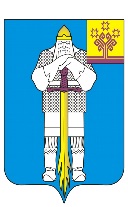 ЧУВАШСКАЯ  РЕСПУБЛИКАСОБРАНИЕ ДЕПУТАТОВБАТЫРЕВСКОГОМУНИЦИПАЛЬНОГО ОКРУГАПЕРВОГО СОЗЫВАЙЫШĂНУ26.12.2022 ç., 9/26 № Патăрьел ялěРЕШЕНИЕ26.12.2022 г. № 9/26село Батырево№п/пСубъект права собственностиНаименование объектаДата изготовленияБалансовая стоимость, руб.Остаточная стоимость, руб.1Батыревский район Чувашской Республики1. Легковой автомобиль:Идентификационный номер (VIN)-XW7BF4FK40S006808Марка, модель ТС – TOYOTA Camry,Наименование (тип ТС) – легковойКатегория ВМодель, № двигателя – 2AR 0627187Шасси (рама) №-отсутствуетКузов (кабина, прицеп) - XW7BF4FK40S006808Цвет кузова – черный металликМощность двигателя, л.с (кВт) – 181 (133 кВт)Паспорт транспортного средства 78НМ543689Регистрационный знак А160АА 21201211642900,002Батыревский район Чувашской Республики2. Легковой автомобиль:Идентификационный номер (VIN)-XTT316300G1004498Марка, модель ТС – UAZ PATRIOT,Наименование (тип ТС) – легковойКатегория ВМодель, № двигателя – 409060*G3008241Шасси (рама) №-316300G0546063Кузов (кабина, прицеп) – 316300G1004498Цвет кузова – черный металликМощность двигателя, л.с (кВт) – 134.6 (99 кВт)Паспорт транспортного средства 73 00 377610Регистрационный знак А195АА 2120168913100,003Батыревский район Чувашской Республики3. Легковой автомобиль:Идентификационный номер (VIN)-X9L212300G0603832Марка, модель ТС – CHEVROLET NIVA,212300-55Наименование (тип ТС) – легковойКатегория ВМодель, № двигателя – 213,0784251Шасси (рама) №-отсутствуетКузов (кабина, прицеп) – X9L212300G0603832Цвет кузова – темный серо-зеленый металликМощность двигателя, л.с (кВт) – 79,6 (58,5 кВт)Паспорт транспортного средства 63ОР 043229Регистрационный знак А254АА 2120166190000,004Батыревский район Чувашской Республики5. Легковой автомобиль:Идентификационный номер (VIN)-XTAGFL330KY223201Марка, модель ТС – LADA, GFL330 LADA VESTAНаименование (тип ТС) – легковойКатегория ВМодель, № двигателя – 21179, 0053862Шасси (рама) №-отсутствуетКузов (кабина, прицеп) – XTAGFL330KY223201Цвет кузова – черныйМощность двигателя, л.с (кВт) – 122,4 (90,0 кВт)Паспорт транспортного средства 63ОХ 892858Регистрационный знак А272АА 212018842665,50280888,305Батыревский район Чувашской Республики6. Легковой автомобиль:Идентификационный номер (VIN)-XTAGFL330KY231879Марка, модель ТС – LADA, GFL330 LADA VESTAНаименование (тип ТС) – легковойКатегория ВМодель, № двигателя – 21179,0055553Шасси (рама) №-отсутствуетКузов (кабина, прицеп) – XTAGFL330KY231879Цвет кузова – черныйМощность двигателя, л.с (кВт) – 122,4 (90,0 кВт)Паспорт транспортного средства 63ОХ 910325Регистрационный знак А156АА 212018825727,50110096,746Батыревский район Чувашской Республики7. Автомобиль аварийно-спасательный (для МЧС):Идентификационный номер (VIN)-XUY27324HA0000159Марка, модель ТС – 27324HКатегория ВМодель, № двигателя – *421600*A0703694*Шасси (рама) №-отсутствуетКузов(кабина, прицеп) – 275200A0450662Цвет кузова – белыйМощность двигателя, л.с (кВт) –106,8 (78,5 кВт)Паспорт транспортного средства 52МХ098721Регистрационный знак А951УО 2120106100006100007Батыревский район Чувашской РеспубликиЛегковой автомобиль:Идентификационный номер (VIN)-XTAGFL110МY576133Марка, модель ТС – LADA VESTAНаименование (тип ТС) – легковойКатегория ВМодель, № двигателя – 21129,4648721Шасси (рама) №-отсутствуетКузов(кабина, прицеп) – XTAGFL110МY576133Цвет кузова – серебристыйМощность двигателя, кВт – 78 кВтПаспорт транспортного средства 164301027802582Регистрационный знак А556АА212021868585,00651431,258Батыревский район Чувашской РеспубликиАвтобус:Идентификационный номер (VIN)-Х96322121С0712578Марка, модель ТС – ГАЗ 322121Наименование (тип ТС) – автобус прочееКатегория DМодель, № двигателя – 421600 В1101258Шасси (рама) №-отсутствуетКузов(кабина, прицеп) – 322121С0489129Цвет кузова – желтыйМощность двигателя, л.с. (кВт) – 106,9 (78,6) кВтПаспорт транспортного средства 21ОС628857Регистрационный знак 8451ТМ 212011694500,000,00